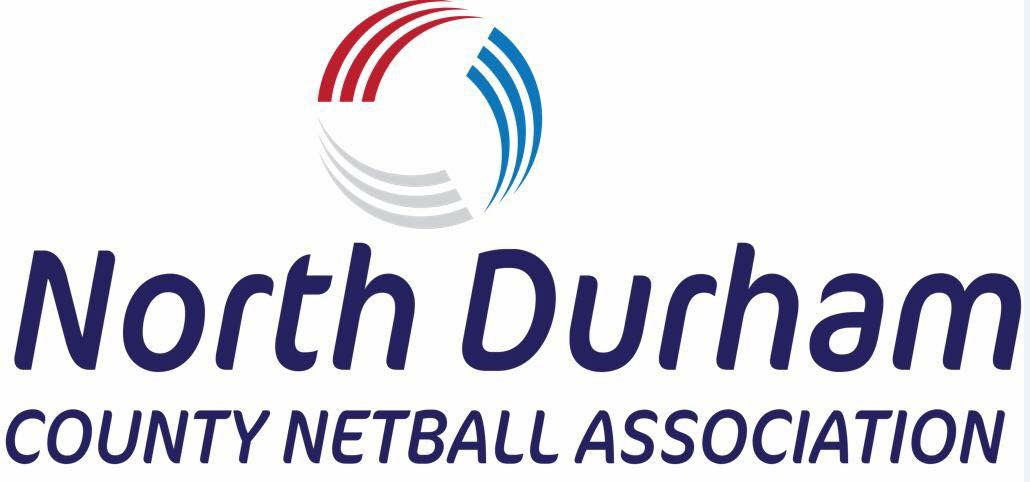 Junior Spring League Squad Registration Form 2018 Team Name: _______________________________________		Age Group:_________________________Coach/Captain to sign before the start of season to confirm validity of information provided on this page: NameAffiliation NumberCountyPlease tick if this person wishes to opt out of photo consent123456789101112NameAffiliation NumberEmailTelephoneCaptainCoach